Planet projectDue: March 14, 2018Each group will be assigned a planet by the teacher.  Each group will research and present their finding to the class. Each group must find 6 unique facts about their planet 
(not from the book) and all of the information required to fill out the worksheet on all PLANETS. This information is to be presented to the class, therefore please be creative (a model of the planet can be created). So you are teaching the class about your planet and you must provide them with notes.  You will present your project on the SmartBoard.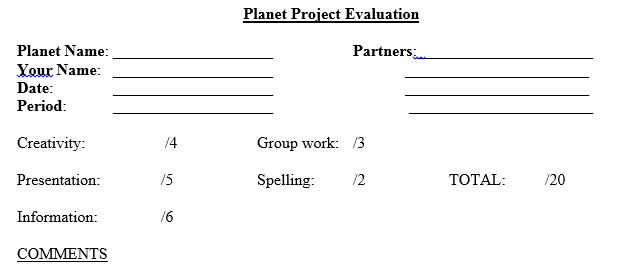 Planet projectDue: March 14, 2018Each group will be assigned a planet by the teacher.  Each group will research and present their finding to the class. Each group must find 6 unique facts about their planet 
(not from the book) and all of the information required to fill out the worksheet on all PLANETS. This information is to be presented to the class, therefore please be creative (a model of the planet can be created). So you are teaching the class about your planet and you must provide them with notes.  You will present your project on the SmartBoard.